Oficio Nº :    INTERESSADO:     Assunto: SOLICITAÇÃO DE CÓPIA DO PROCESSO NºIlustríssimo(a)  Senhor(a)Tem este a finalidade de solicitar de Vossa Senhoria parte da copia do Processo nº ........, em nome de ........., reatuado do Processo nº ..........Interessado EE ......... (das fls. 01 até a reautuação) para fins de baixa patrimonial, acerto contábil e finalização de expediente com pendência de dados de baixa dos bens furtados. 				Respeitosamente				DIRIGENTE REGIONAL DE ENSINOIlmo.(a) Senhor(a)Dr. (a, o) Procurador do Estado de São PauloPresidente da UP - SE	OBS: Este documento deverá ser elaborado, apenas no caso de reautuação de Processo na Secretaria da Educação para apuração de responsabilidade (COORDENADORIA DE PROCEDIMENTOS DISCIPLINARES), para fins de baixa patrimonial dos bens furtados.Governo do Estado de São PauloSecretaria de Estado da EducaçãoDiretoria de EnsinoCampinas Oeste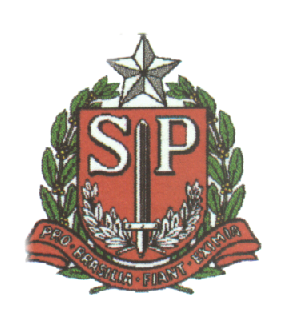 